BIOLOGÍA 1º BACHILLERATO 2ª Evaluación (1)Los tejidos(100 puntos)Indica tres características que posean las células meristemáticas y relaciónalas con su función. Nombra los diferentes tipos de meristemos, indica su localización y explica cómo funciona el cambium vascular en los tallos de crecimiento secundario (10 puntos)Relaciona cada término con el tejido al que corresponde: (12 puntos)Células oclusivasOligodendrocitosTraqueidasAdipocitosSuberinaMiocitosEsclereidasCondrocitosActina y miosinaTráqueasPelos absorbentesFibroblastosObserva la imagen e indica qué tejidos señalan los números 1, 2 y 3. Nombra una característica de cada uno de los tejidos (10 puntos)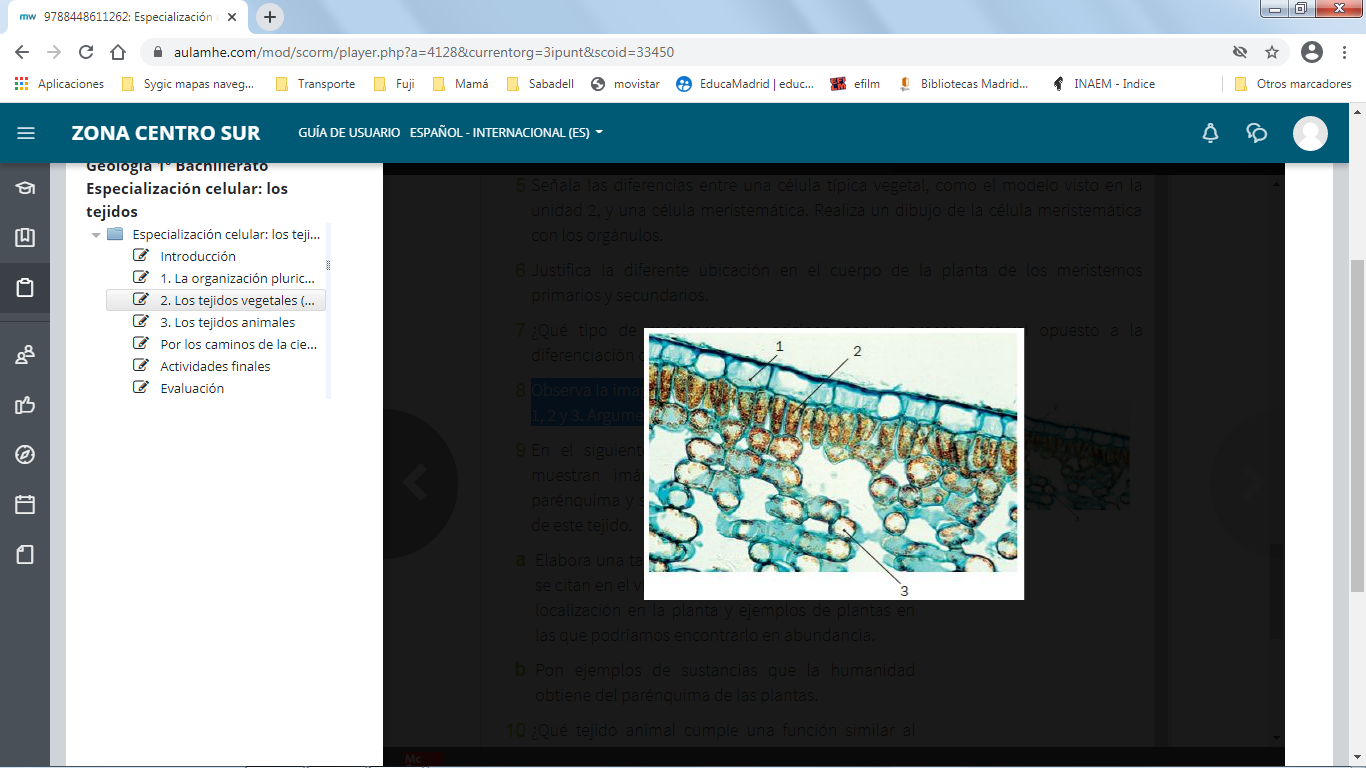 Las zonas marcadas en la imagen siguiente se corresponden con parénquima, floema y xilema. Indica a qué tejido corresponde cada número y argumenta tu respuesta. Relaciona la estructura de cada tejido con su función, ¿cómo podemos diferenciar un vaso conductor de savia bruta de otro que transporta savia elaborada? (12 puntos)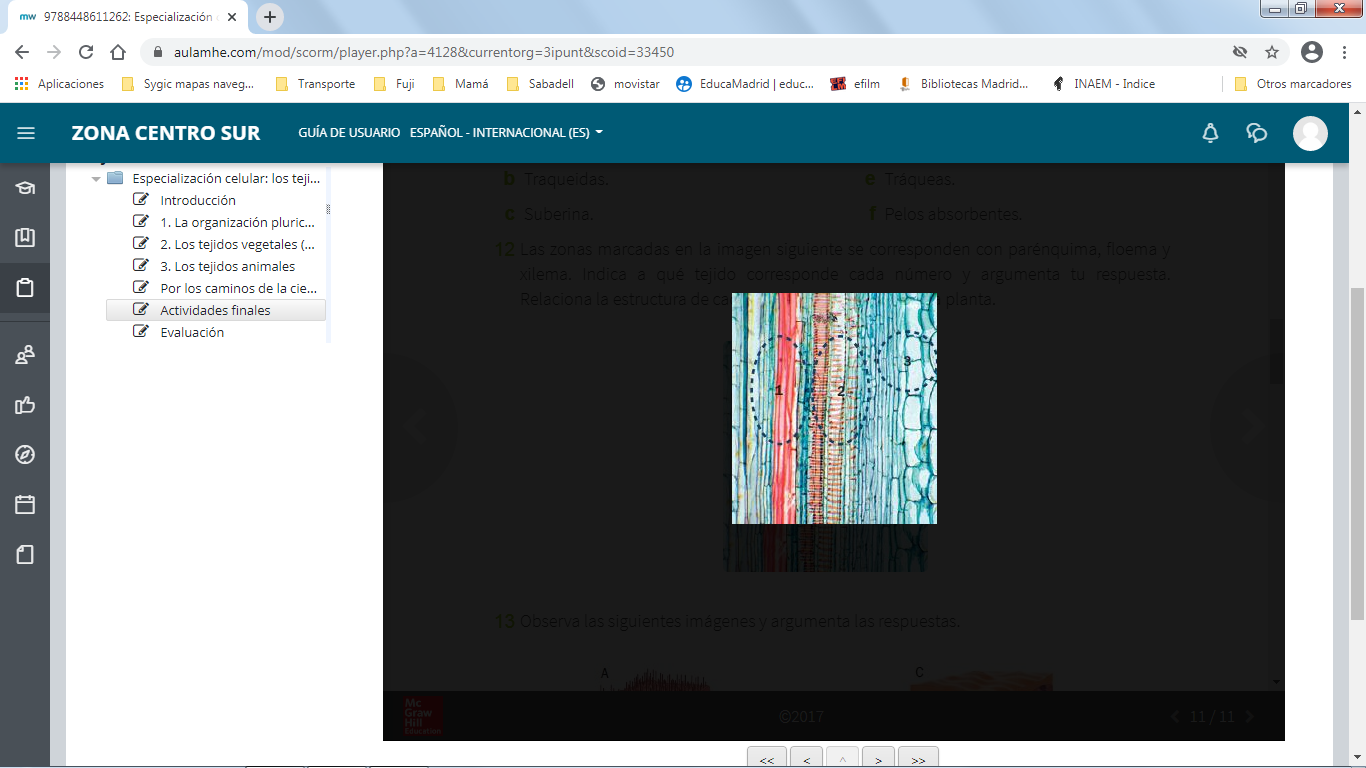 Dadas las siguientes imágenes de tejidos conectivos, ¿a qué tipo de tejido corresponden? Indica localización, función y explica una característica de cada uno de ellos (12 puntos)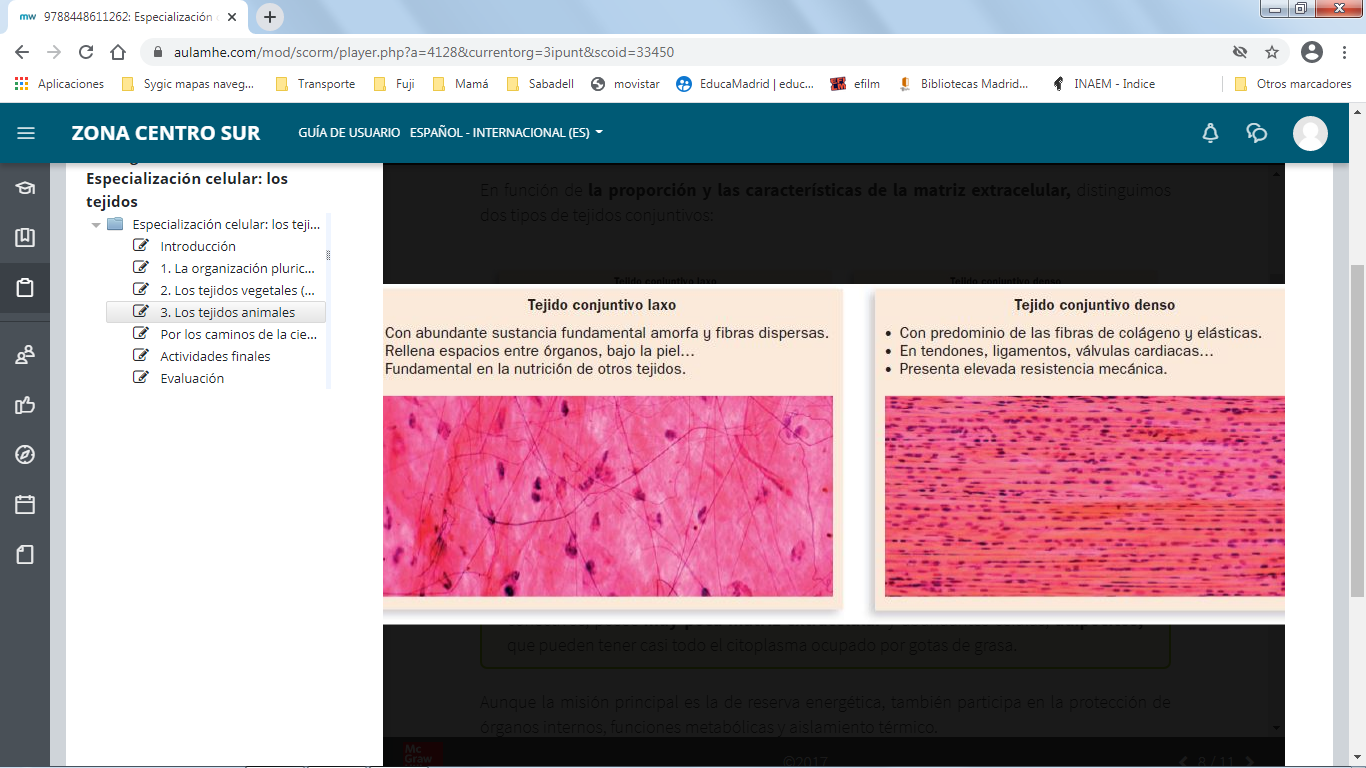 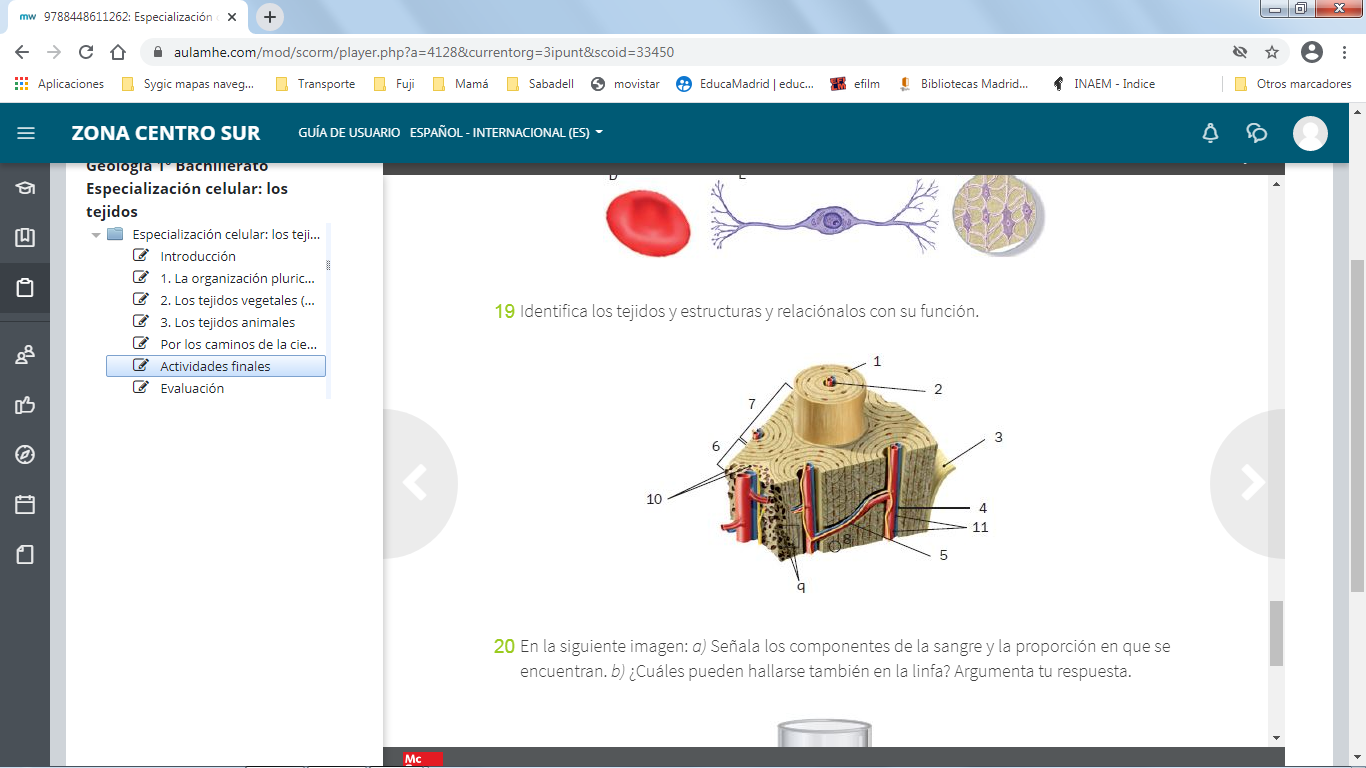 Define e indica si se ve en este esquema, la localización de los siguientes componentes: osteona, conducto de Havers, conducto de Volkmann, tejido hematopoyético, osteoblasto, osteoclasto, laguna ósea y calcóforo (12 puntos)¿Dónde se localiza el tejido óseo compacto y dónde el esponjoso? (6 puntos)Qué son osteoblasto y osteoclasto, y cuál es su función (6 puntos) Explica a qué tejido pertenecen las células gliales, nombra sus tipos y explica la función de cada una de ellas (10 puntos)Identifica los tejidos de la imagen y contesta las cuestiones: (10 puntos)Indica dos diferencias entre ellos¿Qué tiene en la superficie y para qué sirve?Localización en el organismo. ¿Qué estructura le protege?¿Qué tienen los embriones en vez de este tejido, y cómo se llaman las células de ese otro tejido?Indica el nombre de las células señaladas con la línea negra.